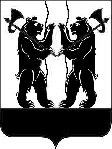 АДМИНИСТРАЦИЯЯРОСЛАВСКОГО МУНИЦИПАЛЬНОГО РАЙОНА постановление12.09.2018                                                                                                                                      № 1957Об изменении составаадминистративной комиссииЯрославского муниципального районаВ соответствии со статьей 9 Закона Ярославской области от 6 декабря 2012 г. № 58-з «Об административных комиссиях в Ярославской области» Администрация района п о с т а н о в л я е т:1. Прекратить досрочно полномочия ответственного секретаря административной комиссии Ярославского муниципального района Колгашкиной Юлии Васильевны на основании ее письменного заявления о прекращении полномочий от 15.08.2018.2. Включить в состав административной комиссии Ярославского муниципального района и назначить ответственным секретарем административной комиссии Ярославского муниципального района Поткину Марию Александровну, консультанта-юриста юридического отдела управления правового обеспечения и муниципального заказа Администрации Ярославского муниципального района.3. Внести изменение в приложение к постановлению Администрации Ярославского муниципального района от 09.01.2018 № 25 «О формировании состава административной комиссии Ярославского муниципального района», заменив слова «» словами «». 4. Опубликовать постановление в газете «Ярославский агрокурьер».5. Постановление вступает в силу со дня подписания.ВРИО ГлавыАдминистрации ЯМР	.